Sex Education supported with ‘Growing Up’ unit – KS1, LKS2 and UKS2Twinkl Life scheme of work supported by the PSHE Association. High Ercall Primary School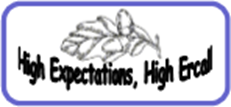 High Ercall Primary SchoolLong Term Plan for PSHE Long Term Plan for PSHE Subject Leader: Lauren Fletcher Date: January 2022 Additional Focus DaysAdditional Focus DaysAdditional Focus DaysAdditional Focus DaysAdditional Focus DaysAdditional Focus DaysAutumn 1Autumn 2Spring 1Spring 2Summer 1Summer 1Black History MonthGrandparents Day NSPCC Speak Out. Stay Safe.Anti-Bulling Week International Women’s Day Children’s Mental Health Week Earth Day Deaf Awareness WeekDrowning Prevention WeekYear AYear AYear AYear AYear AYear AYear ACore theme:Relationships Relationships Health and WellbeingHealth and WellbeingLiving in the Wider WorldLiving in the Wider WorldAutumn 1Autumn 2Spring 1Spring 2Summer 1Summer 1Class 1VIPS KS1 SE (see below)Safety FirstKS1SE(see below)Aiming HighKS1SE(see below)Class 2TEAMKS1SE(see below)Think Positive KS1Money MattersKS1SE(see below)Class 3VIPSLKS2 SE(see below)Digital WellbeingLKS2Safety FirstLKS2SE(see below)Aiming HighLKS2SE(see below)Diverse Britain LKS2 Class 4TEAMLKS2SE (see below)Think Positive UKS2SE(see below)It’s My BodyUKS2Money MattersLKS2SE(see below)Class 5VIPSUKS2SE(see below)STAR DOVE – self esteemSafety FirstUKS2SE(see below)Digital awarenessAiming HighUKS2SE(see below)Y6 – Y7 transitionYear BYear BYear BYear BYear BYear BYear BCore theme:Relationships Relationships Health and WellbeingHealth and WellbeingLiving in the Wider WorldLiving in the Wider WorldAutumn 1Autumn 2Spring 1Spring 2Summer 1Summer 1Class 1Be YourselfKS1SE(see below)MindfulnessKS1SE(see below)One WorldKS1SE(see below)Class 2Digital WellbeingKS1SE(see below)It’s My BodyKS1SE(see below)Diverse Britain KS1SE(see below)Class 3Be YourselfLKS2SE(see below)St Johns Ambulance First AidSE(see below)Think Positive LKS2One WorldLKS2SE(see below)Class 4TEAMUKS2SE (see below)Digital WellbeingUKS2 It’s My BodyLKS2SE(see below)Diverse Britain UKS2SE(see below)Money MattersUKS2Class 5Be YourselfUKS2SE(see below)STARDOVE – self esteemSt Johns AmbulanceFirst AidSE(see below)Digital awarenessOne WorldUKS2SE(see below)Y6 – Y7 transitionRelationships Health and WellbeingLiving in the Wider WorldDigital Wellbeing (R)TEAM (R)VIPS (R)Be Yourself (R)Safety First (H&W)Think Positive (H&W)It’s My Body (H&W)Growing up (H&W) - SEAiming High (LWW)Diverse Britain (LWW)One World (LWW)Money Matters (LWW)Sex Education focus lessons - by year group Shropshire Respect YourselfSex Education focus lessons - by year group Shropshire Respect YourselfSex Education focus lessons - by year group Shropshire Respect YourselfSex Education focus lessons - by year group Shropshire Respect YourselfAutumn 2Spring 2Summer 2Year 1Amazing Me p.270Animals and Their Babies p.277Same But Different p.272 Year 2I Can Do p.282Know Our Bodies p.287Year 3Growing Up p.294Know Our Bodies p.296Fact and Fiction p.298Year 4Life Cycles p.308Know Our Bodies p.311Year 5Puberty p.322 Menstruation p.325Reproduction p.325Pregnancy p.332Year 6Changing EmotionsTwinkl Life, UKS2 Growing Up, Lesson 2Just The Way You AreTwinkl Life, UKS2 Growing Up, Lesson 3RelationshipsTwinkl Life, UKS2 Growing Up, Lesson 4